Publicado en España el 18/04/2024 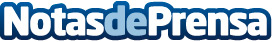 El alivio hipotecario cada vez más cerca según Euribor.com.esLas hipotecas comenzarán a bajar en mayo, aunque lo harán muy lentamente y con menos fuerza de lo esperadoDatos de contacto:Carlos LopezEuribor.com.es666625624Nota de prensa publicada en: https://www.notasdeprensa.es/el-alivio-hipotecario-cada-vez-mas-cerca-segun Categorias: Nacional Inmobiliaria Finanzas http://www.notasdeprensa.es